NEVADA MEDICAIDThe Division of Health Care Financing and Policy (DHCFP) works in partnership with the Centers for Medicare & Medicaid Services (CMS) to assist in providing quality medical care for people with low incomes and limited resources. The medical programs are known as Medicaid and Nevada Check Up.The Division of Health Care Financing and Policy purchases and provides health care services for Nevadans in an effort to promote equal access to health care at an affordable cost to the taxpayers, and to restrain the growth of health care costs.  Medicaid services most low income populations in Nevada, including: adults, children, pregnant women, parents of dependent children, individuals with disabilities, and certain Medicare beneficiaries.Income limits apply and vary by situation.  Contact your local Division of Welfare and Supportive Services office for more information.Medicaid is a public health insurance program for people with low incomes. It connects most with managed care plans and their networks of providers, covering a broad range of benefits. Medicaid also covers a broad array of health and long term care services not covered by traditional insurance, like transportation, nursing facilities, and home and community-based services.For certain qualified individuals needing ongoing care due to age, physical or intellectual disability or chronic illness, Medicaid administers programs which deliver services both institutionally and in home and community-based settings. Institutional services include skilled nursing facilities and intermedicate care facilities for individuals with intellectual disabilities. Home-based services range from in-home skilled nursing to home-delivered meals and adult day health care.While Nevada Medicaid is administered by the Division of Health Care Finance and Policy, the Division of Welfare and Supportive Services (DWSS) determines if individuals are eligible to receive benefits.  To apply or for any eligibility questions, please contact DWSS.Applications for Medical Assistance, including Nevada Check Up, may be submitted online through the Division of Welfare and Supportive Services Access Nevada website:  https://dwss.nv.gov/TANF/Access_Nevada/.  More information on how to apply can be found at https://dwss.nv.gov/Medical/2_General_Information/, by phone at (800) 992-0900, or by walking into your local Division of Welfare and Supportive Services office.   Last Updated: 11/27/2017 CW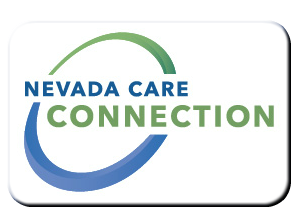 PurposeTarget PopulationEligibilityServicesProgram Policies and ProceduresHow to ApplyFor InformationFor InformationContact your local Medicaid office:Reno (Services Only)560 Hammill Way, Reno, NV 89511(775) 687-1900Las Vegas (Services Only)1210 S. Valley View, Suite 104, Las Vegas, NV 89102(702) 668-4200Carson City (Services Only)1100 East William Street, Suite 101, Carson City, NV 89701(775) 684-3676DWSS Customer Service Unit (Eligibility Only)(800) 992-0900Elko (Services Only)1010 Ruby Vista Drive, Suite 103, Elko, NV 89801(775) 753-1191DWSS Office Locations (Eligibility Only)https://dwss.nv.gov/Contact/Welfare/WebsiteWebsiteDWSS Website to apply for Medical Assistancehttps://dwss.nv.gov/TANF/Access_Nevada/http://dhcfp.nv.gov/uploadedFiles/dhcfpnvgov/content/Resources/Medicaid%20and%20Nevada%20check%20Up%20Fact%20Book1.pdf 